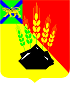 АДМИНИСТРАЦИЯ МИХАЙЛОВСКОГО МУНИЦИПАЛЬНОГО
РАЙОНА ПРИМОРСКОГО КРАЯПОСТАНОВЛЕНИЕ 
04.07.2018                                           с. Михайловка                                                              № 782-паО внесении изменений в постановление администрации Михайловского муниципального района от 19.04.2011 г. № 342-па «О ведении реестра субъектов малого и среднего предпринимательства – получателей поддержки, осуществляющих деятельность на территории Михайловского муниципального района»В соответствии с Федеральным законом от 24.07.2007 г. № 209-ФЗ «О развитии малого и среднего предпринимательства в Российской Федерации», в целях реализации мероприятий муниципальной программы «Развитие малого и среднего предпринимательства на территории Михайловского муниципального района на 2015-2017 годы», в связи с изменением кадрового состава администрации Михайловского муниципального района администрация Михайловского муниципального района Приморского краяПОСТАНОВЛЯЕТ:1. Внести в постановление администрации Михайловского муниципального района от 19.04.2011 г. № 342-па «О ведении реестра субъектов малого и среднего предпринимательства – получателей поддержки, осуществляющих деятельность на территории Михайловского муниципального района» изменения следующего содержания: 1.1. Приложение 2 к постановлению «Состав комиссии по рассмотрению вопросов оказания поддержки субъектам малого и среднего предпринимательства, осуществляющим деятельность на территории района» изложить в новой редакции:«Состав комиссии по рассмотрению вопросов оказания поддержки субъектам малого и среднего предпринимательства, осуществляющим деятельность на территории района2. Муниципальному казенному учреждению «Управление по организационно-техническому обеспечению деятельности администрации Михайловского муниципального района» (Луданов) разместить настоящее постановление на официальном сайте администрации Михайловского муниципального района.3. Настоящее постановление вступает в силу с момента размещения на официальном сайте администрации Михайловского муниципального района.4. Контроль над исполнением настоящего постановления возложить на заместителя главы администрации муниципального района В.Г. Смирнову.И.о. главы Михайловского муниципального района –Главы администрации района                                                       П.А. ЗубокСмирнова В.Г., заместитель главы администрации Михайловского муниципального района - председатель комиссииМаркова М.Н., начальник отдела экономики управления экономики- заместитель председателя комиссииСенчило В.В., главный специалист отдела экономики управления экономики- секретарь комиссииСенчило А.А., начальник управления финансов- член комиссииВороненко Е.М., начальник управления правового обеспечения- член комиссииСоловьянова Л.Г., начальник управления учета и отчетности- член комиссииБалабадько Ю.А., начальник управления по вопросам градостроительства, имущественных и земельных отношений - член комиссииДемченко В.Н., член Совета предпринимателей района, индивидуальный предприниматель- член комиссии(по согласованию)»